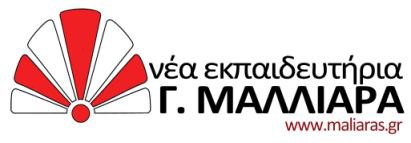 Υ Π Ε Υ Θ Υ Ν Η  Δ Η Λ Ω Σ ΗΟ / Η υπογραφόμενος /η _ _________________________________________________________________________________ _κάτοχος  του  Δελτίου  Αστυνομικής  Ταυτότητας  με  αριθμό______________γονέας / κηδεμόνας του μαθητή / της μαθήτριας ________________________που φοιτά:στο Προνήπιο ______στην τάξη ____ του Νηπιαγωγείου στην τάξη ____ του Δημοτικού στην τάξη ____ του Γυμνασίουστην τάξη ____ του ΛυκείουΔηλώνω υπεύθυναότι   συναινώ	 δεν συναινώ στη συμμετοχή του/της γιου/κόρης μου σε  ό λ ε ς  τις διδακτικές επισκέψεις και περιπάτους που θα προγραμματιστούν από το Σχολείο, καθ’ όλη τη διάρκεια της φοίτησής του/της σε αυτό και θα πραγματοποιηθούν με τα σχολικά λεωφορεία των Νέων Εκπαιδευτηρίων Γ. Μαλλιάρα.Σε περίπτωση που δεν επιθυμώ τη συμμετοχή του παιδιού μου σε κάποια συγκεκριμένη εκπαιδευτική επίσκεψη ή περίπατο, θα ενημερώσω  ε γ γ ρ ά φ ω ς  τη Διεύθυνση του Σχολείου.Άλιμος, _______________Ο/Η δηλών/δηλούσα__________________(Υπογραφή)